Bike Committee Minutes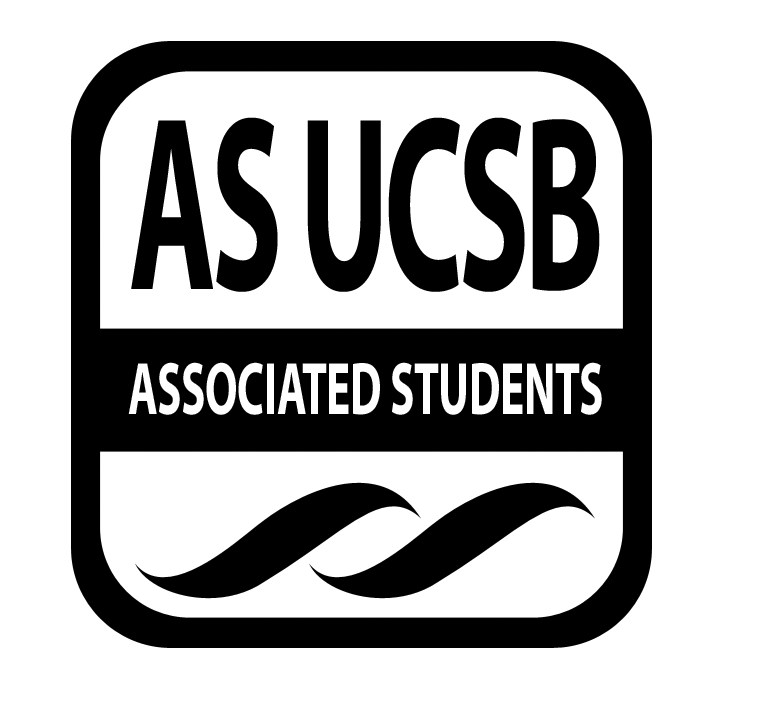 Associated Students Mon, 2019.04.1, Nati Conference RoomCALL TO ORDER at 3:35 PM by Annie, minutes recorded by Emily and AnnieATTENDANCEMOTION/SECOND: Annie/JackyMotion language: Motion to approve attendanceACTION: ConsentAdditional approval required: (Senate)PUBLIC FORUM(speaker name, organization)(speaker name, organization)COMMITTEE BUSINESSApproval of MinutesMOTION/SECOND: Annie/EmilyMotion language: Motion to approve last meeting’s minutesACTION: ConsentAdditional approval required: (Senate)Approval of AgendaMOTION/SECOND:  Annie/EmilyMotion language: Motion to approve agendaACTION: ConsentAdditional approval required: (Senate)INDIVIDUAL REPORTSChairANNIE GOT A JOB! YAY!Vice ChairNAAdministrative CoordinatorNAProject CoordinatorNAOutreach CoordinatorNAAdvisornext subcommittee for transportation next thursday 1:30, ELISON 2619PROJECT UPDATES SRB Project UpdatesPrep Meeting with Dennis on Wednesday!Emily and Annie can gowhat our ideal should be, what we will accept, what we won’t acceptideal: what Dennis proposed initiallyAccept: need to figure outwon’t accept: bikes being ignoredshould SRB be the ones who should pay for lighting at thunderdome? since they want to claim that parking lotApril 5th meeting - 12 SRB Conference Room 2541 There will be pizza!!!Email Mr. Ramos about not going to the meeting tomorrow. Meet at 11:30am to prep for Friday MeetingDISCUSSIONGive Sale PlanningReserving spacesOrientation Starts June 27Annie still has to check emails about Give SaleMore of an update next weekSouth Hall Bike ParkingWorking with EAB (see item 4)--last resortideally: Request should come from students and/or staff who have offices along that floorReach out to them gently first!Come up with a plan to present the faculty/staffShow them a design that prevents people from being able to reach the windows Show them a design with a planter See Ellison 1835 as an example has a sloped planter with flowers and small bushesAsk Dennis if we can create a design Bike Abatement Updates222 bikes abated!23% of what was originally thought want to get yellow tags laminated: $226new grinder, will *hypothetically* double bikes, $100projecting 400 bikes for spring quarter if this goes throughdon’t think they’re going in the direction of adding another personTransportation Week Spring Quarter Week 3Collaboration with EAB for Letter Writing for South Hall and small group discussions/educational talksjoin forces w EAB for COOL Campus ChallengeEmily and Sarah will work out logisticsBike Lot Inventorywe need to get betterNext quarter Bike Comm meetingsWeek 1 at 3:30pm, April 1Tentative be there or be squareBike Comm RecruitmentUpdatesPrep emails to send out by Wednesday!Monday, April 8 meeting @4pmFriday, April 19 and the rest meeting at 1:15pmSend out email to remind people NEW BUSINESSMOTION/SECOND: Annie/EmilyMotion language: Motion to pass $326 for CSO bike abatement covering a new grinder and printing tagsACTION: CONSENTAdditional approval required: MOTION/SECOND: Motion language: ACTION: CONSENTAdditional approval required: ADJOURNMENT AT 4:18 PMNameNote:NameNote:Annie GolayChairPresent(vacant)Outreach CoordinatorNAJacky TangVice ChairPresentJason McDanielProject CoordinatorPresentEmily OrrAdministrative CoordinatorPresentSarah SiedschlagAdvisorPresentThomas EckmanGraduate RepresentativeAbsent